PETEK, 3. 4. 2020GLEDALIŠKI KLUB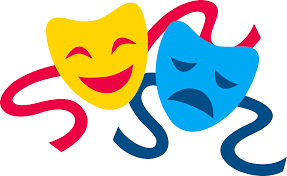 Dragi gledališčniki!Vem, da imate precej dela s poukom na daljavo. Rada bi, da se pri gledališkem klubu tudi sprostite in uživate v gledališki umetnosti.Trudim se, da so naloge zanimive in da tudi od doma lahko spoznavate svet gledališča. Za opravljanje nalog imate na razpolago dovolj časa. Če imate časovno stisko, pa mi lahko tudi pišete in se bomo dogovorili za nov rok.Potrudite se, saj lahko na enostaven način pridobite dobre ocene.Preglednica opravljenih nalog:Navodila za danes;Ogled predstave Vihar v glavi:https://vimeo.com/267949816Več o predstavi najdete na spodnji povezavi:https://casoris.si/vihar-v-glavi-pogum-v-srcu/http://www.lgl.si/si/predstave/za-mlade/960-Vihar-v-glavi#.XoWFDKgzaM9Po ogledu predstave, boste odgovorili na spodnja vprašanja:Kateri igralec ti je bil najbolj všeč in zakaj?Kaj si se novega naučil/-a o delovanju najstniških možganov? Zapiši vsaj pet zanimivosti.Kateri del možganov sili najstnike, da tvegajo? Kaj vse tvegajo mladi v predstavi? Dobro poslušaj in si zapiši vsaj 5 idej tveganja. Navedi nekaj primerov iz igre (vsaj 3), zakaj je prišlo do sporov s starši.Kako izgledajo sobe mladostnikov? Zakaj meniš, da so take? Kakšna je tvoja soba? Namesto opisa, mi lahko pošlješ tudi fotografijo .Kaj ti sporočajo mladi igralci za tvoje življenje? Napiši sklep za sporočilo igre (največ 3 povedi).Odgovore pričakujem do ponedeljka, 13. 4. 2020. Ves svet je oder in moški in ženske zgolj igralci: nastopajo in spet odhajajo in vsak igra v življenju razne vloge.(William Shakespeare)VPRAŠANJAPREDSTAVITEV GLEDALIŠČAHANAZOJAERMINMIŠAZALAIRISENEJ